Caterpillar 953C 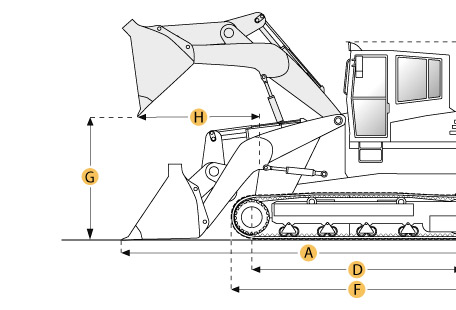 Selected DimensionsSpecificationDimensionsDimensionsDimensionsA. Length with Bucket on Ground19.3 ft in5879 mmB. Width to Outside of Tracks7.5 ft in2300 mmC. Height to Top of Cab10.3 ft in3150 mmE. Ground Clearance1.2 ft in377 mmG. Clearance at Full Height and Dump9.5 ft in2903 mmH. Reach at Dump Height3.2 ft in974 mmUndercarriageUndercarriageUndercarriageI. Track Gauge70.9 in1800 mmEngineEngineEngineMakeCaterpillarCaterpillarModel3126B ATAAC3126B ATAACNet Power128 hp95.4 kwDisplacement442 cu in7.2 LPower Measured @2000 rpm2000 rpmAspirationTurbochargedTurbochargedNumber of Cylinders66OperationalOperationalOperationalOperating Weight32895.2 lb14921 kgFuel Capacity63.7 gal241 LCooling System Fluid Capacity6.9 gal26 LEngine Oil Capacity4.8 gal18 LFinal Drive Fluid Capacity - each4.1 gal15.5 LHydraulic System Fluid Capacity29.1 gal110 LStatic Tipping Load23565.2 lb10689 kgBreakout Force - Std Bucket21400 lb95.2 kNBucket Capacity - struck1.6 yd31.3 m3Bucket Capacity - heaped2 yd31.5 m3Operating Voltage12 V12 VAlternator Supplied Amperage70 amps70 ampsMax Speed5.7 mph9.2 km/hUndercarriageUndercarriageUndercarriageTrack Shoe Width19.7 in500 mmNumber of Shoes per Side3737Number of Track Rollers per Side66Length of Track on Ground7.7 ft in2345 mmGround Contact Area3565 in22.3 m2Ground Pressure9.5 psi65.5 kPaTrack Gauge70.9 in1800 mmHydraulicHydraulicHydraulicPump TypeVANEVANEPump Flow Capacity31.7 gal/min120 L/minRelief Valve Pressure3481 psi24000.6 kPaRaise Time6.9 sec6.9 secDump Time1.3 sec1.3 secLower Time2.6 sec2.6 secDimensionsDimensionsDimensionsLength to Front of Track14.3 ft in4350 mmLength with Bucket on Ground19.3 ft in5879 mmWidth to Outside of Tracks7.5 ft in2300 mmHeight to Top of Cab10.3 ft in3150 mmGround Clearance1.2 ft in377 mmClearance at Full Height and Dump9.5 ft in2903 mmReach at Dump Height3.2 ft in974 mm